Государственное образовательное автономноеучреждение «Свободненская специальная (коррекционная)школа - интернат»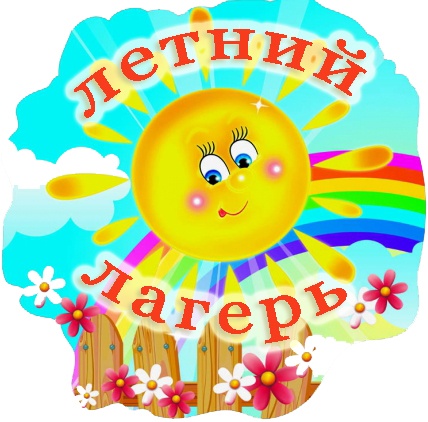 ОТКРЫТИЕ ЛАГЕРНОЙ СМЕНЫ «ЛАГЕРЬ, ВСТРЕЧАЙ»  Воспитатель высшей квалификационной                              Категории: Кашина Т.П.Открытие лагерной смены «Лагерь, встречай!»Цель: знакомство детей друг с другом, с педагогическим коллективом.Задачи: Создание мотивации участия в совместной деятельности на протяжении всей смены;Создание условий для массового взаимодействия;Расширение творческого потенциала;Повышение уровня эмоционального состояния детского коллектива.Ход мероприятияВедущий: Всем-всем добрый день! Всем-всем лучезарных улыбок и хорошего настроения! Здравствуйте, друзья! Здравствуйте все те, у кого сто веснушек на носу, и те, у кого нет ни одной. Здравствуйте все, кто с косичками, торчащими в разные стороны, все, кто с кудрявыми чубчиками и симпатичными чёлками. Здравствуйте, нарядные, весёлые, счастливые.Сегодня волшебный праздник открытия лагерной смены! Лагерь «Калейдоскоп» открывает для вас свой новый летний сезон. А для работы в нашем лагере, чтобы наш с вами отдых был увлекательным и интересным подобраны самые лучшие люди. 
Сейчас мы  проверим, знаете ли вы этих людей?На зарядку кто с утра  Отведет вас, детвора?!  Без него мы как без рук,  Ну, конечно, наш ……. (физрук)  А как зовут нашего физрука?  Если очень заболели  Уши, нос и голова,  Беспокоить нашу службу  Можно с самого утра!  И с ангиной не ворчи,  Все равно спасут ………. (врачи)  Скажите, кто так вкусно  Готовит щи капустные  Пахучие котлеты, салаты, винегреты? (повар)  Все ребята им, как дети  Оли, Коли, Светы, Пети.  Всегда помогут, ребятам-мечтателям  Они не вожатые, а … (воспитатели)  В хозяйстве он незаменим.  Бумагу, ручку, пластилин  И все вопросы разные решает только он.  В лагере он – самый главный, кто же это? (начальник лагеря) Из леса неожиданно появляется корреспондент.Корреспондент: Мы находимся в гуще событий. И с вами я, ведущий лесных новостей. Ведущий: Подождите, подождите. А вы, собственно говоря, кто?Корреспондент: Я член корреспондент лесной газеты. Поступил сигнал, что  в наши лесные покои прибыли незнакомые, звонкоголосые, веселые, шустрые, озорные, непоседливые, непослушные, хулиганистые существа городского вида, для того что бы ломать деревья, жечь костры, разорять гнезда. И мне поручено взять у них интервью и написать о них заметку. Ведущий: Ну, во-первых, ни такие уж мы и хулиганистые, и совсем мы  не непослушные. И прибыли мы сюда не озорничать, а отдыхать, играть, заниматься спортом и набираться сил в лагере «Калейдоскоп».Корреспондент: Не верю я вам!Ведущий: А вы проверти!Корреспондент: Хорошо! Лагерь «Калейдоскоп» в сборе?Дети. Да!Корреспондент. Первый отряд!Дети называют свой отряд, девиз и заранее подготовленный музыкальный номер.По такому же принципу все 9 отрядов.Корреспондент. Благодарю за интервью! Вроде нормальные дети. Хочу закончить свой репортаж пожеланием всяческих успехов сорванцам, непоседам, весельчакам, танцорам и туристам на ниве отдыхаемости, хохотаемости, закаляемости, играемости и по-правляемости. Пойду, успокою лесных обитателей. Ведущий.  Ну а мы, напоследок, споем тебе песню «Лето». Песенка на мелодию «Учат в школе» 
Детям предлагается подпевать только припев, который состоит из одной фразы «Можно летом!». 

1. Тёплый шарф не одевать 
И до темноты гулять! 
Дети: Можно летом, можно летом, можно летом! 
Всех друзей собрать с утра 
И умчаться со двора! 
Дети: Можно летом, можно летом, можно летом! 

2.Всем по городу бродить! 
Ну, а в школу не ходить! 
Дети: Можно летом! Можно летом! Можно летом! 
Всем купаться, загорать, 
На компьютере играть! 
Дети: Можно летом! Можно летом! Можно летом! 

3. Ехать на восток, на юг 
И вернуться, сделав круг! 
Дети: Можно летом! Можно летом! Можно летом! Ездить в лагерь отдыхатьВ игры разные играть!
Дети: Можно летом! Можно летом! Можно летом! 

4. Книжку добрую открыть, 
Чтобы буквы не забыть! 
Дети: Можно летом! Можно летом! Можно летом! 
Каждый день друзей встречать, 
И по школе не скучать! 
Дети: Можно летом! Можно летом! Можно летом! Ведущий:Мы встречаем праздник летаПраздник солнца, праздник света.Солнце, солнце ярче грей, Будет праздник веселей.Солнце ярче и ярче, на улице жарче и жарче. Что нам поможет утолить жажду? Конечно – вода!Конкурс «Кто быстрее выпьет воду»Появляется Баба-ЯгаБаба Яга. Ты, скажи, мне детка, куда это я попала? Заблудилась я. У меня навигатор на метле сломался.Ведущий. Это - лагерь «Калейдоскоп», бабушка.Баба Яга. Лагерь?! Да неужто узников или это малолетних преступников?Ведущий. Да нет, что ты бабуль! Это детский лагерь отдыха «Калейдоскоп».Баба Яга. Знаю я эти лагеря! Эх, горемычные! Сидят здесь за колючей проволокой со скуки помирают. Изголодались, небось? Сейчас всех пиявочек, всех козявочек лесных съедят.Ведущий. Нет, бабушка, ошибаешься. Мы приехали отдыхать и набираться сил к новому учебному году. А если не веришь, мы тебе можем клятву произнести.Клятва детей. Ребята, повторяйте все хором за мной:Мы, воспитанники  лагеря «Калейдоскоп», клянемся свято чтить традиции своего отряда, примерно вести себя в лагере, образцово содержать территорию лагеря, играть, танцевать, загорать, все съедать! Если мы  нарушим эту клятву, то пусть:нас навсегда лишат сладкого и мороженого;порвутся  любимые джинсы;нас перестанут пускать на дискотеки; не будем купаться, и загорать все лето;нам не разрешат смотреть телевизор.–   Клянемся! Клянемся! Клянемся!Баба Яга. А тута, я смотрю и взрослый частной народ присутствует. А ну-кась и вы клянитесь перед всем лесным народом. Клятва вожатых.Детям в лагере поможем всегда!Нас не пугает проблем чехарда!Клянемся детей не лупить никогда!Только слегка пожурить иногда!Будем спокойны, как в речке вода!Мудрыми будем, как в небе звезда!Будем мы рано вставать по утрам!Чтобы успеть и туда и сюда!               –   Клянемся! Клянемся! Клянемся!Проводятся игры.Бабя Яга. Да, весело, прямо уморилась. Хочу ребятки подарить вам всяких вкусностей. Все из лесу, экологически чистый продукт... Вкуснятина! (Бабуля раздает командирам отрядов пакеты с конфетами).Баба Яга. А тебе милая (обращается к начальнику лагеря) дарю волшебное зеркальце. А как обращаться с ним расскажу. Сначала слова заветные произнеси: "Свет мой, зеркальце, скажи, да всю правду доложи. А потом и спрашивай, что хочешь увидеть. Например, что делается в первом отряде после отбоя, или куда пошли вожатые на тихом часе... Все зеркальце покажет.Еще раз поздравляю вас с открытием лагерного сезона. Желаю вам весело провести время, проявить все свои самые лучшие способности, укрепить свое здоровье, отлично отдохнуть и найти новых друзей.